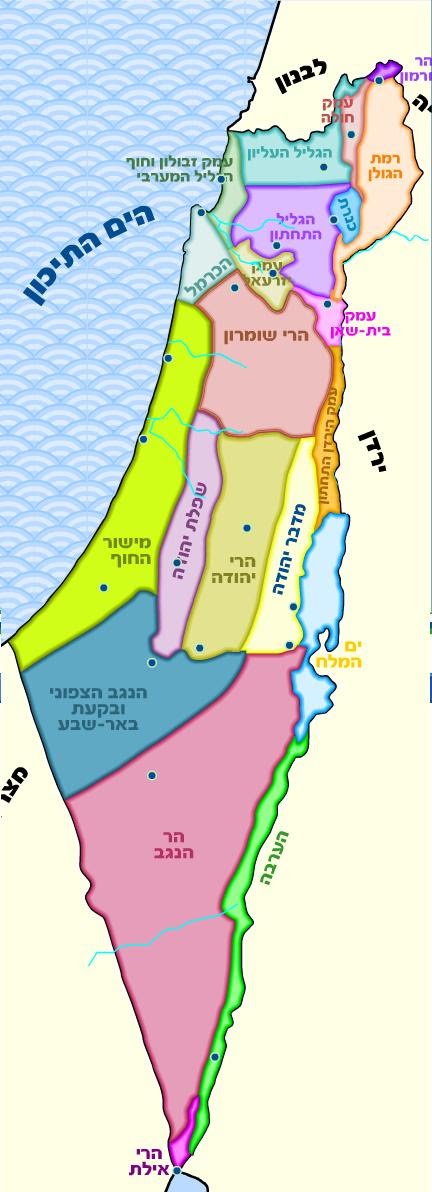 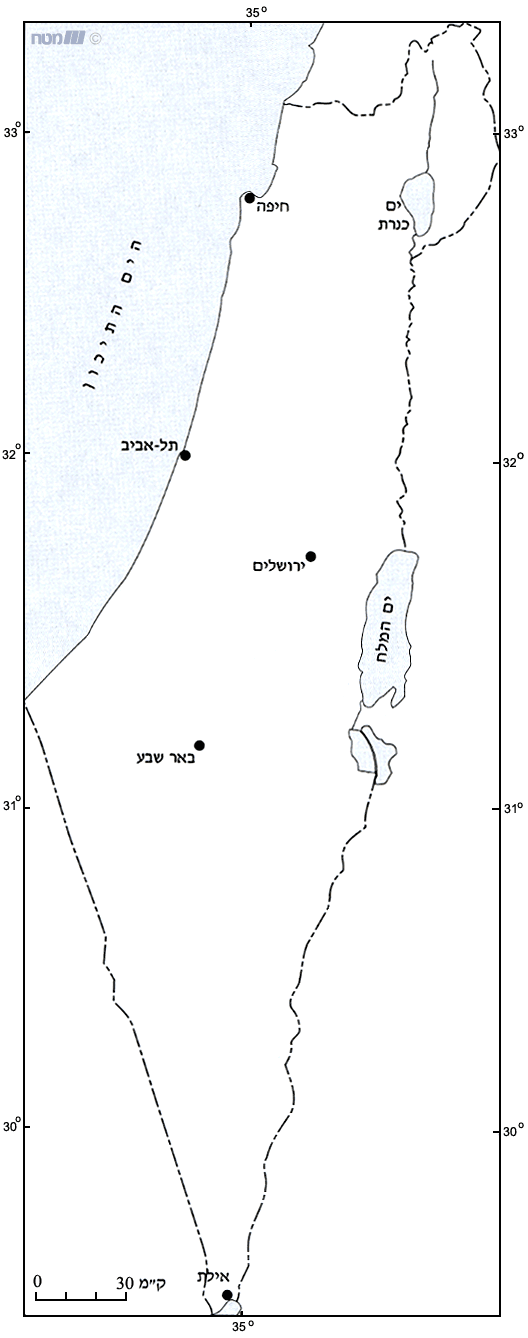 שאלות:שרטט את מיקומו של חבל הארץ הכרמל במפה האילמת בהתאם למפת חבלי הארץ. מקם במפה האילמת את  העיר שבה הנך גר.כתוב מה כיוון הנסיעה ממקום מגוריך לאזור הכרמל___________________. עבודה עם google earth  .כנס לgoogle earth   מצא את רכס הכרמל וכתוב את גובהו__________.מצא את המרחק בין עיר מגוריך לעיר חיפה, המצויה על רכס הכרמל__________ (היעזר בסרגל הנמצא בצד הימני של המסך) ____________________. הדת הבאהית:  חפש תמונות של הגנים הבאיים  מתוך  google earth  . תאר 2מאפיינים של הגנים הבאהיים. ______________________________________________________________.______________________________________________________________.עיין במקור מידע נוסף וענה על השאלות הבאות: היכן נוסדה דת זו ?מי ייסד אותה ?כתוב 3 עקרונות של הדת.כנס ל google earth, לאנדרטה לזכר חללי אסון השריפה בכרמל. ליד איזה יישוב נמצאת האנדרטה _________________.תאר את מראה האנדרטה מתוך התמונות באתרכנס לאתר מידע אינטרנטי וכתוב 2 פרטי מידע שהתחדשו לך על אסון הכרמל. 